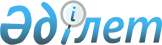 О внесении изменений в некоторые решения областного маслихатаРешение Мангистауского областного маслихата от 29 сентября 2017 года № 13/159. Зарегистрировано Департаментом юстиции Мангистауской области 16 октября 2017 года № 3438.
      В соответствии с законами Республики Казахстан от 23 января 2001 года "О местном государственном управлении и самоуправлении в Республике Казахстан", от 6 апреля 2016 года "О правовых актах" областной маслихат РЕШИЛ:
      1. Внести изменения в некоторые решения областного маслихата согласно приложению к настоящему решению.
      2. Государственному учреждению "Аппарат Мангистауского областного маслихата" (главный инспектор Ерболов А.) обеспечить государственную регистрацию данного решения в органах юстиции, его официальное опубликование в Эталонном контрольном банке нормативных правовых актов Республики Казахстан и в средствах массовой информации.
      3. Настоящее решение вступает в силу со дня государственной регистрации в органах юстиции и вводится в действие по истечении десяти календарных дней после дня его первого официального опубликования.
       "СОГЛАСОВАНО"
      Руководитель государственного 
      учреждения "Актауский 
      городской отдел предпринимательства, 
      сельского хозяйства и ветеринарии" 
      Токбаева Ж.Ж.
      "_29_"____09____ 2017 год
      Руководитель государственного 
      учреждения "Бейнеуский районный 
      отдел сельского хозяйства и ветеринарии"
      Кабиев С.
      "_29_"____09____ 2017 год
      Руководитель государственного учреждения 
      "Жанаозенский городской отдел ветеринарии"
      Тураков А.Д.
      "_29_"____09____ 2017 год
      Руководитель государственного 
      учреждения "Жанаозенский городской 
      отдел предпринимательства и сельского хозяйства"
      Бекова Ж.А.
      "_29_"____09____ 2017 год
      Руководитель государственного
      учреждения "Каракиянский районный 
      отдел сельского хозяйства и ветеринарии"
      Бегниязов Е.С.
      "_29_"____09____ 2017 год
      Руководитель государственного 
      учреждения "Актауская городская
      территориальная инспекция Комитета 
      ветеринарного контроля и надзора Министерства
      сельского хозяйства Республики Казахстан"
      Сынабаев Е.С. 
      "_29_"____09____ 2017 год
      Руководитель государственного 
      учреждения "Бейнеуская 
      районная территориальная 
      инспекция Комитета 
      ветеринарного контроля и надзора 
      Министерства сельского хозяйства 
      Республики Казахстан"
      Байбатыров К.Д.
      "_29_"____09____ 2017 год
      Временно исполняющая обязанности 
      руководителя государственного 
      учреждения "Жанаозенская городская 
      территориальная инспекция Комитета 
      ветеринарного контроля и надзора
      Министерства сельского хозяйства 
      Республики Казахстан"
      Алимбаева М.
      "_29_"____09____ 2017 год
      Руководитель государственного
      учреждения "Каракиянская районная
      территориальная инспекция 
      Комитета ветеринарного контроля 
      и надзора Министерства сельского 
      хозяйства Республики Казахстан"
      Елбаев Б.С.
      "_29_"____09____ 2017 год
      Руководитель государственного 
      учреждения "Мангистауская 
      районная территориальная инспекция 
      Комитета ветеринарного контроля 
      и надзора Министерства сельского 
      хозяйства Республики Казахстан"
      Абдилов Д.Н.
      "_29_"___09____ 2017 год
      Руководитель государственного
      учреждения "Мунайлинская районная
      территориальная инспекция Комитета
      ветеринарного контроля и надзора 
      Министерства сельского хозяйства 
      Республики Казакстан"
      Капашев У.А.
      "_29_"___09____ 2017 год
      Руководитель государственного 
      учреждения "Тупкараганская районная
      территориальная инспекция Комитета
      ветеринарного контроля и надзора
      Министерства сельского хозяйства
      Республики Казахстан"
      _______________ Аташева С.
      "_29"___09_____ 2017 год
      Руководитель республиканского 
      государственного учреждения
      "Департамент государственных доходов 
      по Мангистауской области Комитета
      государственных доходов Министерства 
      финансов Республики Казахстан"
      Тилегенов А.Б.
      "_29"__09____ 2017 год
      Руководитель государственного 
      учреждения "Мангистауский 
      районный отдел сельского 
      хозяйства и ветеринарии"
      Абуов Б.К.
      "_29_" ____09____ 2017 год
      Руководитель государственного 
      учреждения "Управление
      земельных отношений 
      Мангистауской области"
      Дузмаганбетов Е.Д.
      "_29_"____09____2017 год
      Начальник государственного 
      учреждения "Управление внутренних 
      дел города Актау Департамента
      внутренних дел Мангистауской области"
      Акшауов Б.Ы.
      "_29_"__09_____ 2017 год
      Начальник государственного 
      учреждения "Отдел внутренних 
      дел Бейнеуского района 
      Департамента внутренних дел 
      Мангистауской области"
      Муханбеткали Н.М.
      "_29_" ____09_____ 2017 год
      Начальник государственного 
      учреждения "Управление 
      внутренних дел города Жанаозен 
      Департамента внутренних дел 
      Мангистауской области"
      Досжанов А.А.
      "_29_"___09____ 2017 год
      Начальник государственного
      учреждения "Отдел внутренних 
      дел Каракиянского района 
      Департамента внутренних дел 
      Мангистауской области"
      Аяганов С.
      "29"___09____ 2017 год
      Начальник государственного 
      учреждения "Отдел внутренних 
      дел Мангистауского района 
      Департамента внутренних дел 
      Мангистауской области"
      Туленов А.А.
      "_29_" ____09_____ 2017 год
      Начальник государственного 
      учреждения "Отдел внутренних дел 
      Мунайлинского района Департамента 
      внутренних дел Мангистауской области"
      Жаксыбаев А.Б.
      "_29"___09____ 2017 год
      Начальник государственного 
      учреждения "Отдел внутренних дел 
      Тупкараганского района Департамента 
      внутренних дел Мангистауской области"
      Танирбергенов Г.
      "_29"___09_____ 2017 год
      Руководитель государственного 
      учреждения "Мунайлинский 
      районный отдел сельского 
      хозяйства и ветеринарии"
      Арыстанов А.Т.
      "29"___09____ 2017 год
      Руководитель государственного 
      учреждения "Тупкараганский районный
      отдел сельского хозяйства и ветеринарии"
      Жумагазиев А.Д.
      "_29_"____09_____ 2017 год Перечень изменений, вносимых в некоторые решения  областного маслихата
      1. Утратило силу решением Мангистауского областного маслихата от 28.05.2021 № 3/49 (вводится в действие по истечении десяти календарных дней после дня его первого официального опубликования).
      2. Утратило силу решением Мангистауского областного маслихата от 28.05.2021 № 3/49 (вводится в действие по истечении десяти календарных дней после дня его первого официального опубликования).
      3. Утратило силу решением Мангистауского областного маслихата от 28.05.2021 № 3/50 (вводится в действие по истечении десяти календарных дней после дня его первого официального опубликования).
      4. Утратило силу решением Мангистауского областного маслихата от 28.05.2021 3/51  (вводится в действие по истечении десяти календарных дней после дня его первого официального опубликования).
      5. Утратило силу решением Мангистауского областного маслихата от 25.05.2023 № № 3/34 (вводится в действие по истечении десяти календарных дней после дня его первого официального опубликования).
      6. Утратило силу решением Мангистауского областного маслихата от 09.12.2022 № 16/191  (вводится в действие по истечении десяти календарных дней после дня его первого официального опубликования)..
      7. Утратило силу решением Мангистауского областного маслихата от 28.05.2021 № 3/50 (вводится в действие по истечении десяти календарных дней после дня его первого официального опубликования).
      8. Утратило силу решением Мангистауского областного маслихата от 28.05.2021 № 3/53 (вводится в действие по истечении десяти календарных дней после дня его первого официального опубликования).
      9. Утратило силу решением Мангистауского областного маслихата от 28.05.2021 № 3/53 (вводится в действие по истечении десяти календарных дней после дня его первого официального опубликования).
      10. Утратило силу решением Мангистауского областного маслихата от 28.05.2021 № 3/54 (вводится в действие по истечении десяти календарных дней после дня его первого официального опубликования).
      11. Утратило силу решением Мангистауского областного маслихата от 28.05.2021 № 3/54 (вводится в действие по истечении десяти календарных дней после дня его первого официального опубликования).
      12. Утратило силу решением Мангистауского областного маслихата от 28.05.2021 3/51 (вводится в действие по истечении десяти календарных дней после дня его первого официального опубликования).
      13. Утратило силу решением Мангистауского областного маслихата от 09.12.2022 № 16/192 (вводится в действие по истечении десяти календарных дней после дня его первого официального опубликования).
      14. В решении областного маслихата от 8 декабря 2016 года № 6/70 "Об утверждении границ оценочных зон и поправочных коэффициентов к базовой ставке платы за земельные участки села Умирзак города Актау" (зарегистрировано в Реестре государственной регистрации нормативных правовых актов за № 3242, опубликовано в Эталонном контрольном банке нормативных правовых актов Республики Казахстан от 14 января 2017 года): 
      в приложении 2 на государственном языке внесены изменения, текст на русском языке не изменяется.
      15. В решении областного маслихата от 8 декабря 2016 года № 6/71 "Об утверждении границ оценочных зон и поправочных коэффициентов к базовой ставке земельного налога для целей налогообложения по селу Умирзак города Актау" (зарегистрировано в Реестре государственной регистрации нормативных правовых актов за № 3243, опубликовано в Эталонном контрольном банке нормативных правовых актов Республики Казахстан от 13 января 2017 года): 
      в приложении 2 на государственном языке внесены изменения, текст на русском языке не изменяется.
					© 2012. РГП на ПХВ «Институт законодательства и правовой информации Республики Казахстан» Министерства юстиции Республики Казахстан
				
      Председатель сессии

С. Жакаева

      Временно осуществляющий полномочия

      секретаря областного маслихата

А. Урисбаев
Приложение к решению Мангистаускогообластного маслихата№ 13/159 от 29 cентября 2017 года